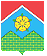 СОВЕТ ДЕПУТАТОВПОСЕЛЕНИЯ МОСКОВСКИЙРЕШЕНИЕО внесении изменений в решение Совета депутатов поселения Московский от 29.01.2015 № 2/22 «О единовременных выплатах за счет средств бюджета поселения Московский отдельным категориям граждан в связи с празднованием 70-летней годовщины Победы в Великой Отечественной войне 1941-1945 годов»В соответствии Федеральным законом от 06.10.2003 №131-ФЗ «Об общих принципах организации местного самоуправления в Российской Федерации», Законом города Москвы от 06.11.2002 №56 «Об организации местного самоуправления в городе Москве» (в редакции Закона города Москвы №68 от 11.12.2013), Уставом поселения Московский,Совет депутатов решил:	1.  Внести в решение Совета депутатов поселения Московский от 29.01.2015 № 2/22 «О единовременных выплатах за счет средств бюджета поселения Московский отдельным категориям граждан в связи с празднованием 70-летней годовщины Победы в Великой Отечественной войне 1941-1945 годов» следующее изменение: абзац 5 подпункта 1.2. пункта 1 изложить в следующей редакции: «- вдовам (вдовцам) погибших в период Великой Отечественной войны участников ВОВ и (или)  инвалидов ВОВ, не вступившим в повторный брак.».2. Опубликовать настоящее решение в «Вестнике Совета депутатов и администрации поселения Московский» и разместить на официальном сайте администрации поселения Московский.3.Настоящее решение применяется к правоотношениям, возникшим с 01 января 2015 года.	4. Контроль за исполнением настоящего решения возложить на главу поселения.Глава поселения                                                                                      В.Ю. Чиринот26.02.2015№5/23